02-294 Г6-ОТА-1.2 автоцистерна ёмк. 1.2 м3 для перевозки пищевых жидкостей на шасси ГАЗ-3302 "ГАЗель" 4х2, мест 3, вес: снаряженный 2.05 тн, полный до 3.5 тн, ЗМЗ, УМЗ и Cummins ISF 2,8 86-120 лс, 115 км/час, несколько производителей в России и Украине с 1997 г.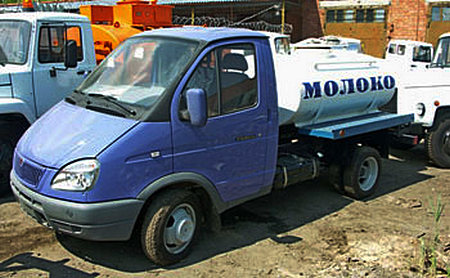  При помощи Константина Андреева и Дениса Дементьева, «Автомобиль на службе»Выпуск № 46, 2013.Компиляция. «Рыночная экономика потребовала расширения линейки базовых шасси. Востребованными оказались как полуприцепы, способные перевозить десятки тонн молока, так и сравнительно легкие автомобили, рассчитанные на 1200-1300 литров продукта. В очередной раз роль палочки-выручалочки сыграло шасси «ГАЗели» и ее производные. Своим появлением автоцистерны объемом 1200-1300 литров обязаны зарождению в нашей стране фермерства. Новая система хозяйствования породила многочисленных производителей, ежедневно оперирующих именно такими объемами, когда в равной степени неэффективно использовать десятки бидонов и эксплуатировать цистерны, рассчитанные на 3-4 тонны. Шасси грузового автомобиля ГАЗ-3302 «ГАЗель», производство которого началось в июле 1994 г., прекрасно подходило для установки сравнительно небольшой цистерны. Одними из первых такие цистерны (модель марки Г6-ОТА-1) разработали в Украине, на расположенном в Полтавской области Карловском механическом заводе. Одним из основных российских производителей готовых автоцистерн для молока является нижегородское предприятие «Пинго-Авто», роль которого сводится к установке готовых карловских цистерн. Поскольку спрос на малотоннажные молоковозы очень велик, изготовлением цистерн и оснащением ими шасси «ГАЗелей» занимаются не только крупные машиностроительные заводы, но и частные предприятия, поэтому существует множество вариантов исполнения, незначительно отличающихся друг от друга.» Молоковоз (водовоз) Г6-ОТА-1.2 на шасси ГАЗ-33021 используется для перевозки молока, питьевой и минеральной воды, растительного масла, кваса, пива и виноматериалов, а также живой рыбы, при температуре окружающей среды ± 45ºС. Цистерна-молоковоз установлена на шасси ГАЗ-3302 грузоподъемностью 1,5 тонны. Полезная масса перевозимого автомобилем груза равна 1200 кг, а в случае применения алюминия в качестве материала бочки — 1300 кг. Алюминиевые бочки, в силу дороговизны данного металла и сложности производства отличаются более высокой стоимостью.  Цистерна имеет эллиптическую форму для большей устойчивости автомобиля и лучшей управляемости при любой загрузке емкости и состоит из одного отсека с двумя слоями: внутреннего и внешнего. Пространство между слоями заполнено термоизолирующим материалом, который позволяет сохранять нормальную температуру и избежать преждевременной порчи продуктов и допускает изменение температуры не более чем на 2 градуса в течение 10 часов транспортировки при разности температур жидкости и окружающей среды 30 °C. По заказу цистерна может быть оборудована отсеком для розничной торговли. Некоторые молоковозы ГАЗ 3302 облицованы тонколистовой низкоуглеродной сталью,окрашенной автоэмалью в белый цвет — наиболее бюджетный вариант, а некоторые оснащены оболочкой из нержавеющей стали. Это блестящее покрытие отражает солнечные лучи, благодаря чему эффективно препятствует нагреванию емкости и ее содержимого. Заливные отверстия цистерн оборудованы герметичными утепленными люками, позволяющими производить мойку и обезжиривание внутренней поверхности бочки. Поручни и площадки справа и слева от емкости с насечкой, предотвращающей скольжение обуви, делают процесс обслуживания безопасным. Технические характеристики молоковоза ГАЗ-3302 (Г6-ОТА-1.2)Технические характеристики: «Газель» ГАЗ-3302Плотность перевозимой жидкости, г/см3, не более1,03Базовое шасси автомобиляГАЗ - 3302Форма емкости:эллиптическаяПроектная вместимость цистерны, л.1200 литровКоличество секций цистерны, шт.1Внутренний диаметр горловины, мм500Условный проход сливных молокопроводов и присоединительного шланга, мм:50Утеплитель ФРП-1, мм:40Внешняя обшивка:сталь 3 с ЛКП или нержавеющая коррозионно-стойкая стальВнешняя обшивка:нержавеющая коррозионно-стойкая стальКонтроль предельного заполнения секциивизуальныйГабаритные размеры, мм, длина-ширина-высота5440х2100х2200Масса снаряженной цистерны, кг, не более2040Полная масса загруженной цистерны, кг, не более3500Распределение полной массы, кг, на переднюю ось / на заднюю1200 / 2300МодельГАЗ 3302ГАЗ 3302ГАЗ 33025ГАЗ 330202ГАЗ 330202ГАЗ 330252ГАЗ 33027ГАЗ 33027Тип рамыСтандартнаяСтандартнаяСтандартнаяУдлинённаяУдлинённаяУдлинённаяСтандартнаяСтандартнаяКолёсная формула4х24х24х24х24х24х24х44х4Тип приводазаднийзаднийзаднийзаднийзаднийзаднийполныйполныйКоличество мест33333333Колёсная база, мм29002900290035003500350029002900Габаритные размеры, мм (длина/ширина/ высота)5540/2066/2570 (высота по тенту)5540/2066/2570 (высота по тенту)5540/2066/2570 (высота по тенту)6619/2066/2570 (высота по тенту)6619/2066/2570 (высота по тенту)6619/2066/2570 (высота по тенту)5540/2066/2660 (высота по тенту)5540/2066/2660 (высота по тенту)Внутренние размеры платформы, мм 3089/1978/4003089/1978/4003089/1978/4004168/1978/4004168/1978/4004168/1978/4003089/1978/4003089/1978/400Площадь грузовой платформы, м26,116,116,118,248,248,246,116,11Погрузочная высота (средняя), мм96096096010001000100010601060Дорожный просвет, мм170170170170170170190190Минимальный радиус поворота, м5,55,55,56,76,76,77,57,5Полная масса, кг35003500350035003500350035003500Модель двигателяБензиновый УМЗ 4216Дизельный Cummins ISF 2,8Битопливный газово-бензиновыйБензиновый УМЗ 4216Дизельный Cummins ISF 2,8Битопливный газово-бензиновыйБензиновый УМЗ 4216Дизельный Cummins ISF 2,8Масса снаряжённого автомобиля, кг18401960188020052125204020102130Грузоподъёмность, кг16601540162014951375146014901370Мощность двигателя, л.с.106,812098,7 (ГАЗ) / 106,8 (бензин)106,812098,7 (ГАЗ) / 106,8 (бензин)106,8120Объём двигателя, л.2,892,7812,892,892,7812,892,892,781Контрольный расход топлива, л/100 км при 80 км/ч1310,315 (ГАЗ) / 13 (бензин)1310,315 (ГАЗ) / 13 (бензин)1511,3Максимальная скорость130120125 ( ГАЗ) / 130 (бензин)130120125 ( ГАЗ) / 130 (бензин)120120СцеплениеОднодисковое, сухое. Привод сцепления - гидравлическийОднодисковое, сухое. Привод сцепления - гидравлическийОднодисковое, сухое. Привод сцепления - гидравлическийОднодисковое, сухое. Привод сцепления - гидравлическийОднодисковое, сухое. Привод сцепления - гидравлическийОднодисковое, сухое. Привод сцепления - гидравлическийОднодисковое, сухое. Привод сцепления - гидравлическийОднодисковое, сухое. Привод сцепления - гидравлическийКоробка передачМеханическая, 5-ти ступенатая, синхронизированнаяМеханическая, 5-ти ступенатая, синхронизированнаяМеханическая, 5-ти ступенатая, синхронизированнаяМеханическая, 5-ти ступенатая, синхронизированнаяМеханическая, 5-ти ступенатая, синхронизированнаяМеханическая, 5-ти ступенатая, синхронизированнаяМеханическая, 5-ти ступенатая, синхронизированнаяМеханическая, 5-ти ступенатая, синхронизированнаяКарданная передачаДвухвальная, с промежуточной опоройДвухвальная, с промежуточной опоройДвухвальная, с промежуточной опоройДвухвальная, с промежуточной опоройДвухвальная, с промежуточной опоройДвухвальная, с промежуточной опоройТрехвальнаяТрехвальнаяРамаШтампованная, клепаная, с лонжеронами швеллерного сеченияШтампованная, клепаная, с лонжеронами швеллерного сеченияШтампованная, клепаная, с лонжеронами швеллерного сеченияШтампованная, клепаная, с лонжеронами швеллерного сеченияШтампованная, клепаная, с лонжеронами швеллерного сеченияШтампованная, клепаная, с лонжеронами швеллерного сеченияШтампованная, клепаная, с лонжеронами швеллерного сеченияШтампованная, клепаная, с лонжеронами швеллерного сеченияПодвескаЗависимая, на продольных полуэллиптических листовых рессорах, с гидравлическими телескопическими амортизаторамиЗависимая, на продольных полуэллиптических листовых рессорах, с гидравлическими телескопическими амортизаторамиЗависимая, на продольных полуэллиптических листовых рессорах, с гидравлическими телескопическими амортизаторамиЗависимая, на продольных полуэллиптических листовых рессорах, с гидравлическими телескопическими амортизаторами и задним стабилизаторомЗависимая, на продольных полуэллиптических листовых рессорах, с гидравлическими телескопическими амортизаторами и задним стабилизаторомЗависимая, на продольных полуэллиптических листовых рессорах, с гидравлическими телескопическими амортизаторами и задним стабилизаторомЗависимая, на продольных полуэллиптических листовых рессорах, с гидравлическими телескопическими амортизаторамиЗависимая, на продольных полуэллиптических листовых рессорах, с гидравлическими телескопическими амортизаторамиШины175R16С, 185/75R16C175R16С, 185/75R16C175R16С, 185/75R16C175R16С, 185/75R16C175R16С, 185/75R16C175R16С, 185/75R16C195 R16С195 R16СРулевое управлениеРулевой механизм типа “винт-шариковая гайка-рейка-сектор”. Рулевой привод с ГУР интегрального типа. Рулевая колонка, регулируемая по высоте и углу наклона.Рулевой механизм типа “винт-шариковая гайка-рейка-сектор”. Рулевой привод с ГУР интегрального типа. Рулевая колонка, регулируемая по высоте и углу наклона.Рулевой механизм типа “винт-шариковая гайка-рейка-сектор”. Рулевой привод с ГУР интегрального типа. Рулевая колонка, регулируемая по высоте и углу наклона.Рулевой механизм типа “винт-шариковая гайка-рейка-сектор”. Рулевой привод с ГУР интегрального типа. Рулевая колонка, регулируемая по высоте и углу наклона.Рулевой механизм типа “винт-шариковая гайка-рейка-сектор”. Рулевой привод с ГУР интегрального типа. Рулевая колонка, регулируемая по высоте и углу наклона.Рулевой механизм типа “винт-шариковая гайка-рейка-сектор”. Рулевой привод с ГУР интегрального типа. Рулевая колонка, регулируемая по высоте и углу наклона.Рулевой механизм типа “винт-шариковая гайка-рейка-сектор”. Рулевой привод с ГУР интегрального типа. Рулевая колонка, регулируемая по высоте и углу наклона.Рулевой механизм типа “винт-шариковая гайка-рейка-сектор”. Рулевой привод с ГУР интегрального типа. Рулевая колонка, регулируемая по высоте и углу наклона.Тормозная системаПередние тормозные механизмы – дисковые, задние - барабанные . Привод гидравлический, двухконтурный, с вакуумным усилителем.Передние тормозные механизмы – дисковые, задние - барабанные . Привод гидравлический, двухконтурный, с вакуумным усилителем.Передние тормозные механизмы – дисковые, задние - барабанные . Привод гидравлический, двухконтурный, с вакуумным усилителем.Передние тормозные механизмы – дисковые, задние - барабанные . Привод гидравлический, двухконтурный, с вакуумным усилителем.Передние тормозные механизмы – дисковые, задние - барабанные . Привод гидравлический, двухконтурный, с вакуумным усилителем.Передние тормозные механизмы – дисковые, задние - барабанные . Привод гидравлический, двухконтурный, с вакуумным усилителем.Передние тормозные механизмы – дисковые, задние - барабанные . Привод гидравлический, двухконтурный, с вакуумным усилителем.Передние тормозные механизмы – дисковые, задние - барабанные . Привод гидравлический, двухконтурный, с вакуумным усилителем.Раздаточная коробка------Механическая, 2-ступенчатая, с понижающей передачей, с межосевым дифференциалом с принудительной блокировкой. Постоянный полный привод.Механическая, 2-ступенчатая, с понижающей передачей, с межосевым дифференциалом с принудительной блокировкой. Постоянный полный привод.ОпцииПредпусковой подогреватель (для дизельных модификаций), круиз-контроль (для дизельных модификаций), кондиционер, электростеклоподъёмники, электрорегулировка зеркал, противотуманые фары, магнитола с управлением на руле, АБС (для заднеприводных модификаций).Предпусковой подогреватель (для дизельных модификаций), круиз-контроль (для дизельных модификаций), кондиционер, электростеклоподъёмники, электрорегулировка зеркал, противотуманые фары, магнитола с управлением на руле, АБС (для заднеприводных модификаций).Предпусковой подогреватель (для дизельных модификаций), круиз-контроль (для дизельных модификаций), кондиционер, электростеклоподъёмники, электрорегулировка зеркал, противотуманые фары, магнитола с управлением на руле, АБС (для заднеприводных модификаций).Предпусковой подогреватель (для дизельных модификаций), круиз-контроль (для дизельных модификаций), кондиционер, электростеклоподъёмники, электрорегулировка зеркал, противотуманые фары, магнитола с управлением на руле, АБС (для заднеприводных модификаций).Предпусковой подогреватель (для дизельных модификаций), круиз-контроль (для дизельных модификаций), кондиционер, электростеклоподъёмники, электрорегулировка зеркал, противотуманые фары, магнитола с управлением на руле, АБС (для заднеприводных модификаций).Предпусковой подогреватель (для дизельных модификаций), круиз-контроль (для дизельных модификаций), кондиционер, электростеклоподъёмники, электрорегулировка зеркал, противотуманые фары, магнитола с управлением на руле, АБС (для заднеприводных модификаций).Предпусковой подогреватель (для дизельных модификаций), круиз-контроль (для дизельных модификаций), кондиционер, электростеклоподъёмники, электрорегулировка зеркал, противотуманые фары, магнитола с управлением на руле, АБС (для заднеприводных модификаций).Предпусковой подогреватель (для дизельных модификаций), круиз-контроль (для дизельных модификаций), кондиционер, электростеклоподъёмники, электрорегулировка зеркал, противотуманые фары, магнитола с управлением на руле, АБС (для заднеприводных модификаций).